		Accord		Concernant l’adoption de Règlements techniques harmonisés 
de l’ONU applicables aux véhicules à roues et aux équipements 
et pièces susceptibles d’être montés ou utilisés sur les véhicules 
à roues et les conditions de reconnaissance réciproque des homologations délivrées conformément à ces Règlements*(Révision 3, comprenant les amendements entrés en vigueur le 14 septembre 2017)_______________		Additif 136 : Règlement ONU no 137		Révision 1 − Amendement 1Complément 1 à la série 01 d’amendements au Règlement − Date d’entrée en vigueur : 29 décembre 2018		Prescriptions uniformes relatives à l’homologation des voitures particulières en cas de choc avant, l’accent étant mis 
sur les dispositifs de retenue Le présent document est communiqué uniquement à titre d’information. Le texte authentique, juridiquement contraignant, est celui du document ECE/TRANS/WP.29/2018/77.Annexe 3,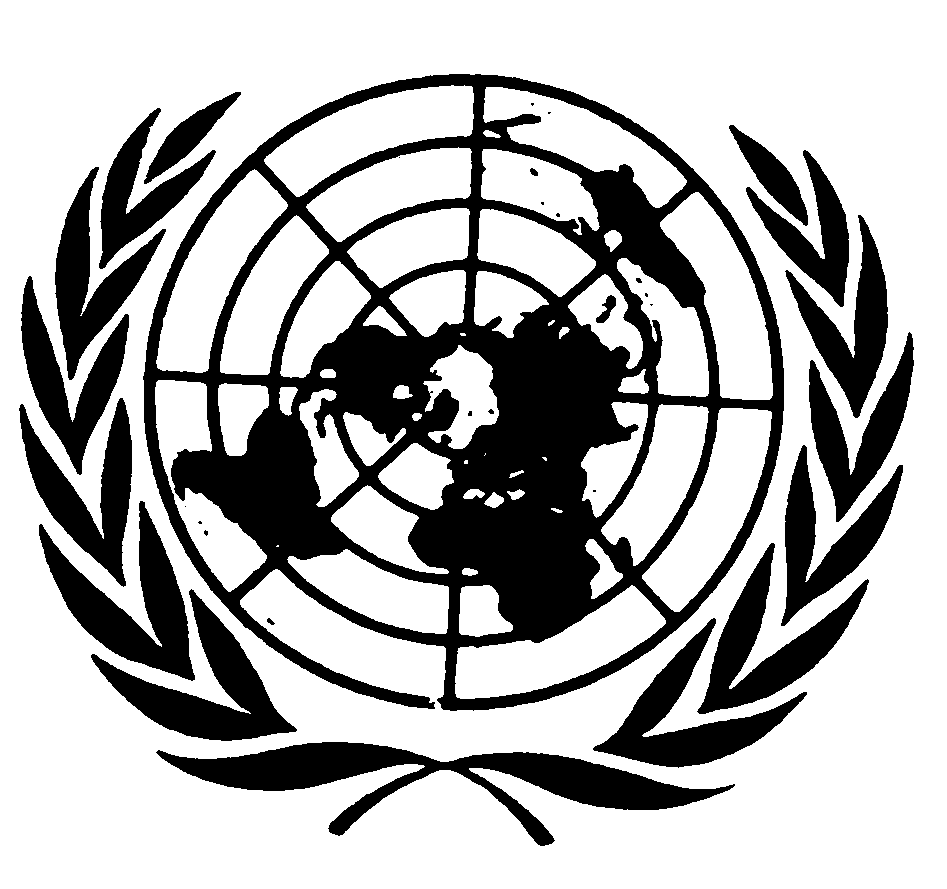 Paragraphe 5.2.4.1, lire :« 5.2.4.1	La force de compression axiale est mesurée avec une CFC de 600. ».E/ECE/324/Rev.2/Add.136/Rev.1/Amend.1−E/ECE/TRANS/505/Rev.2/Add.136/Rev.1/Amend.1E/ECE/324/Rev.2/Add.136/Rev.1/Amend.1−E/ECE/TRANS/505/Rev.2/Add.136/Rev.1/Amend.116 janvier 2019